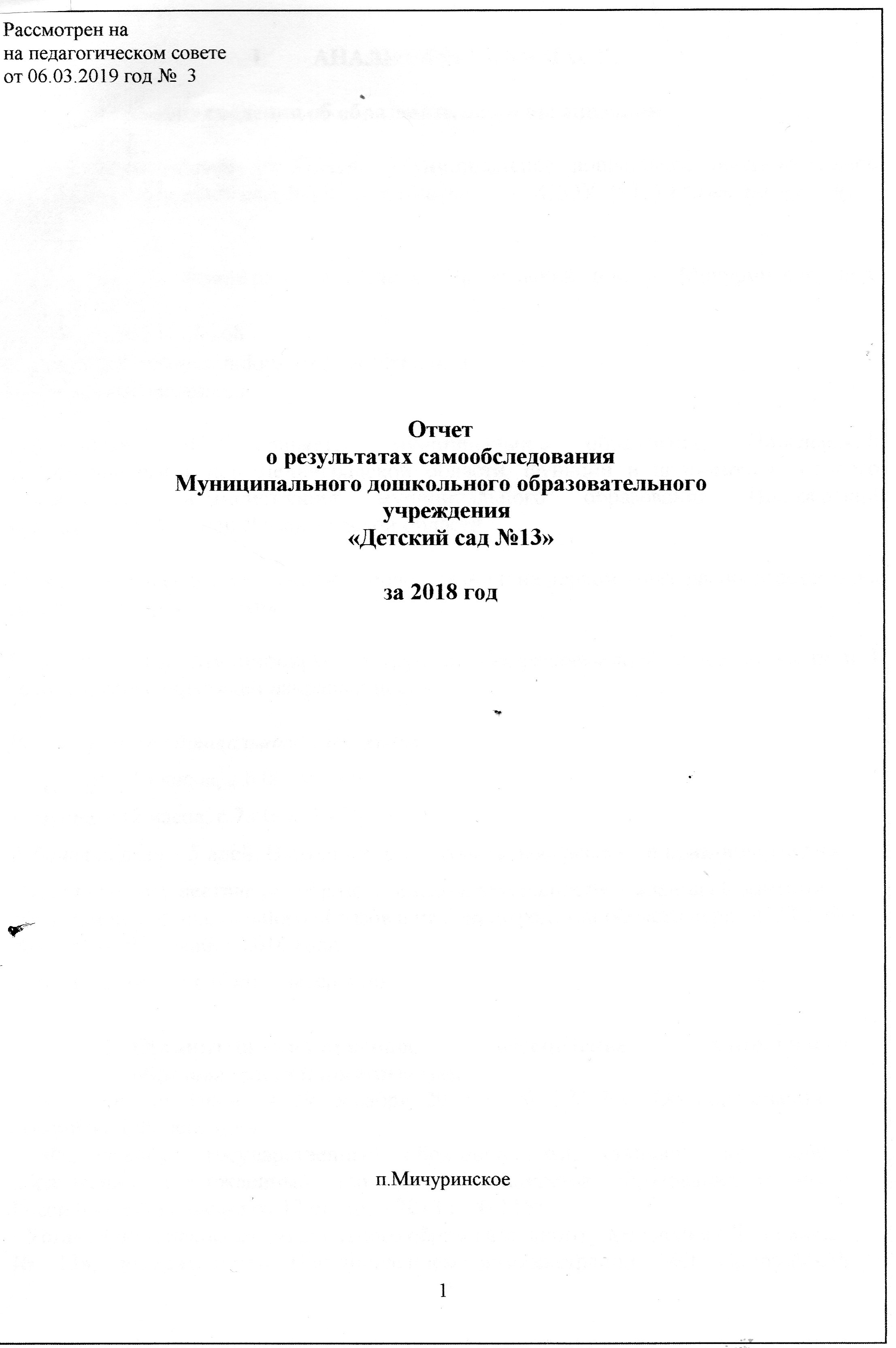 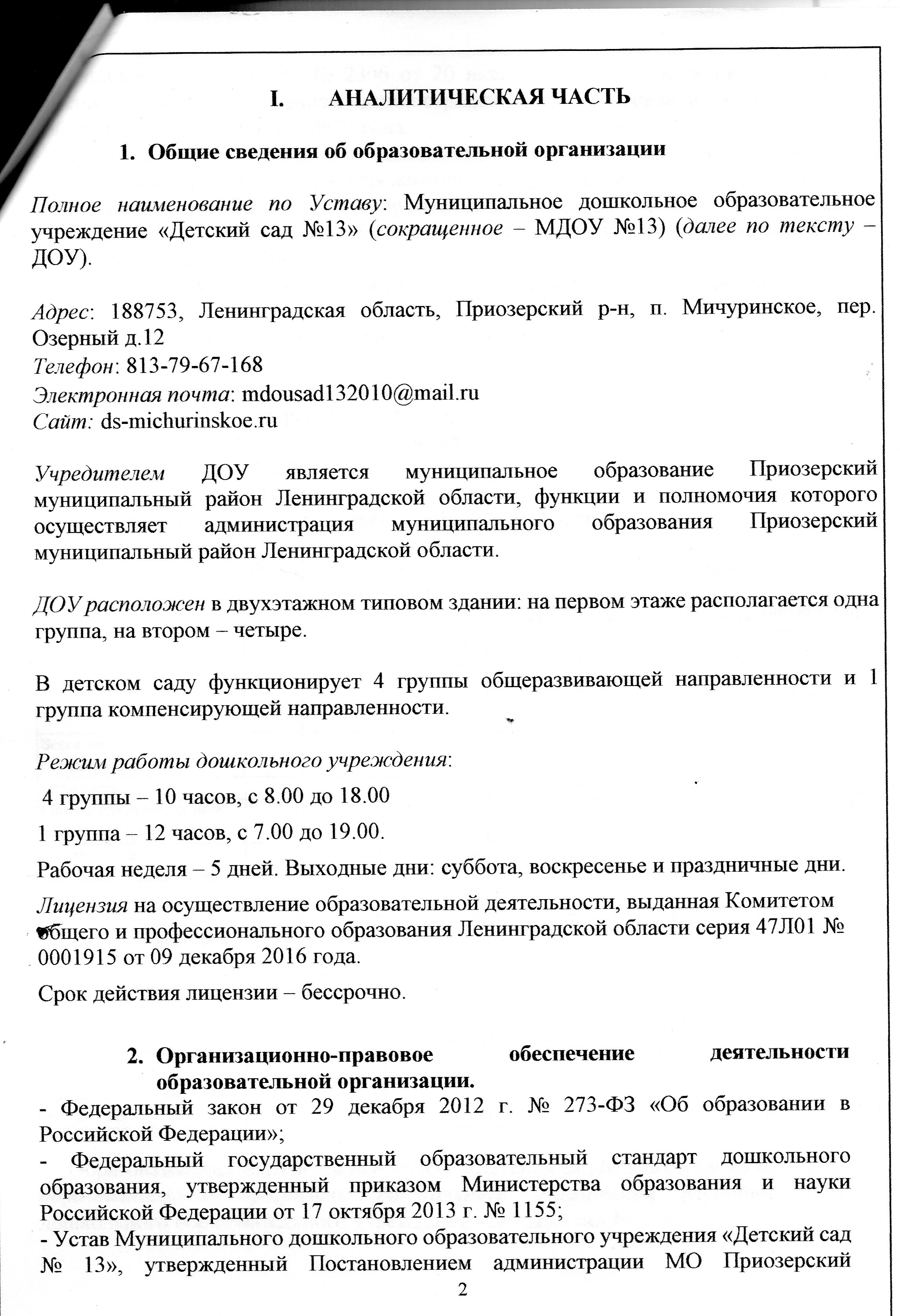 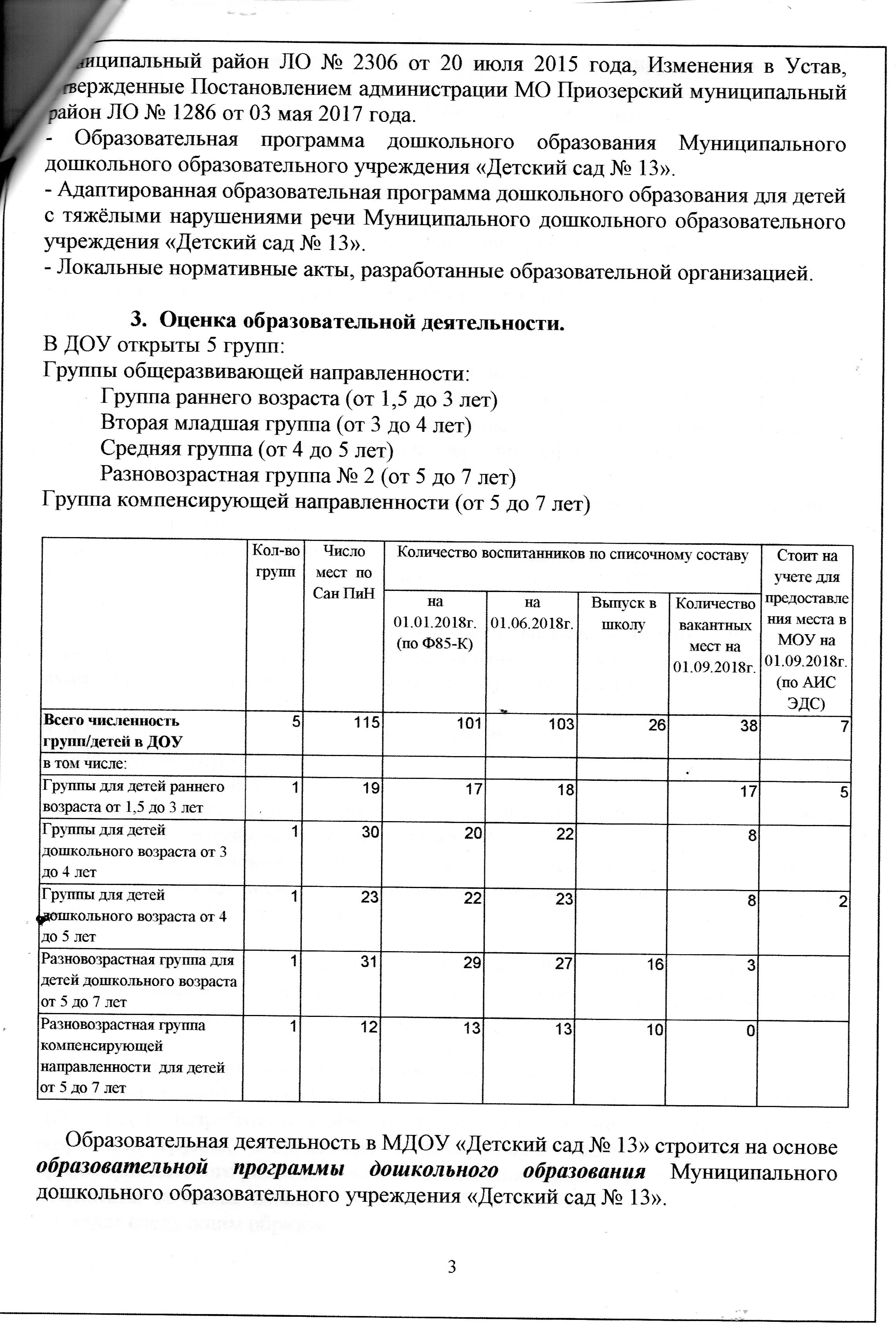 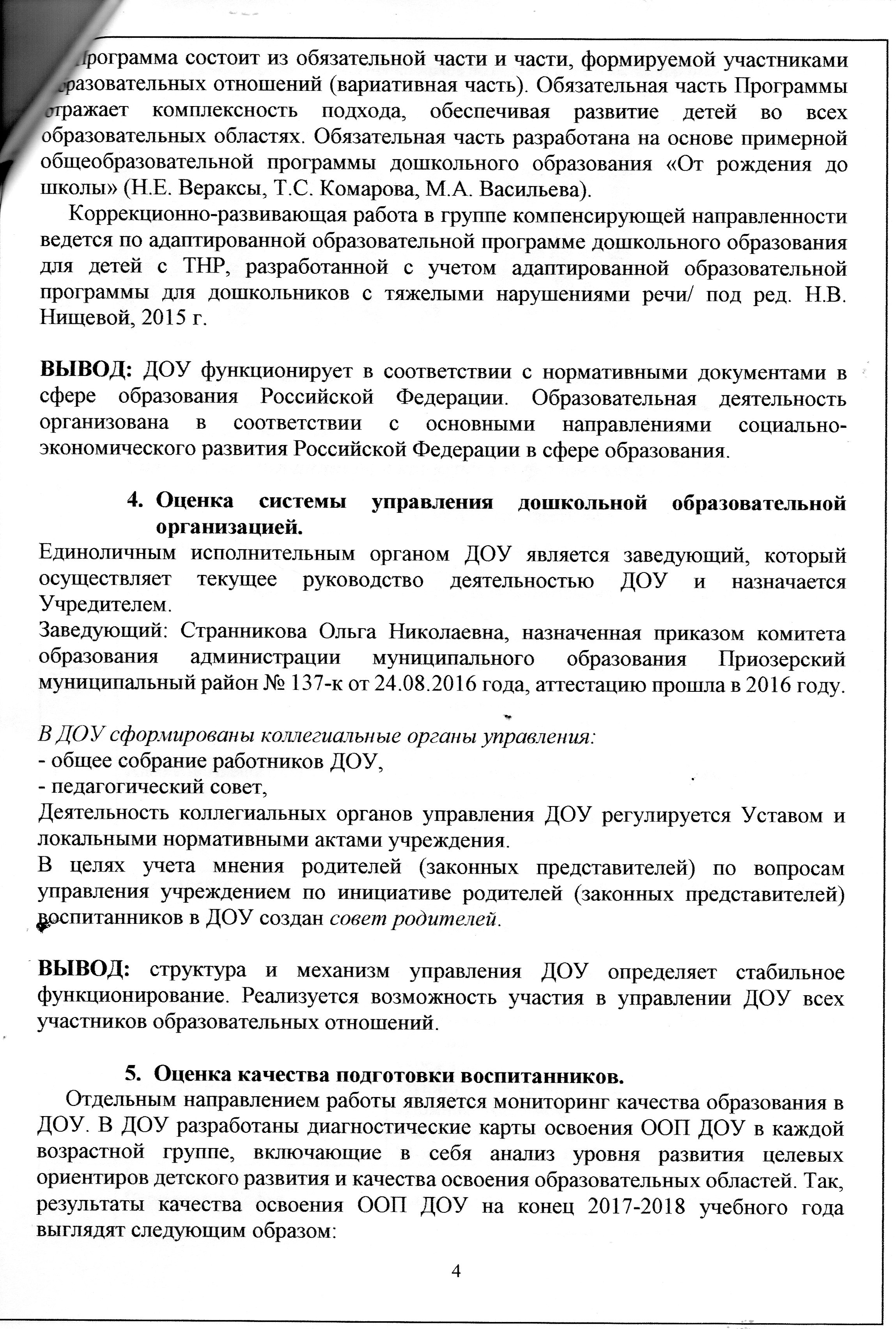 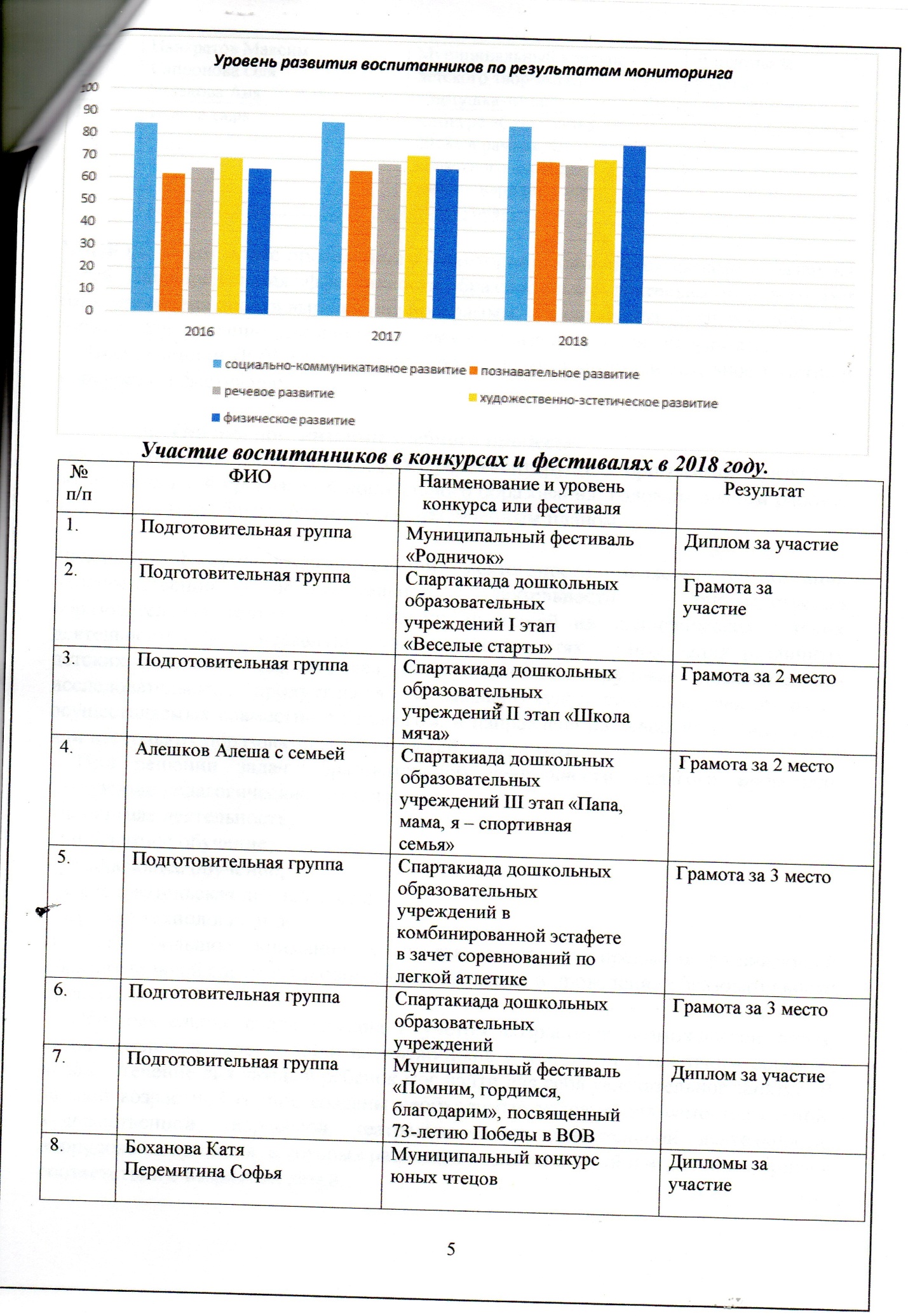 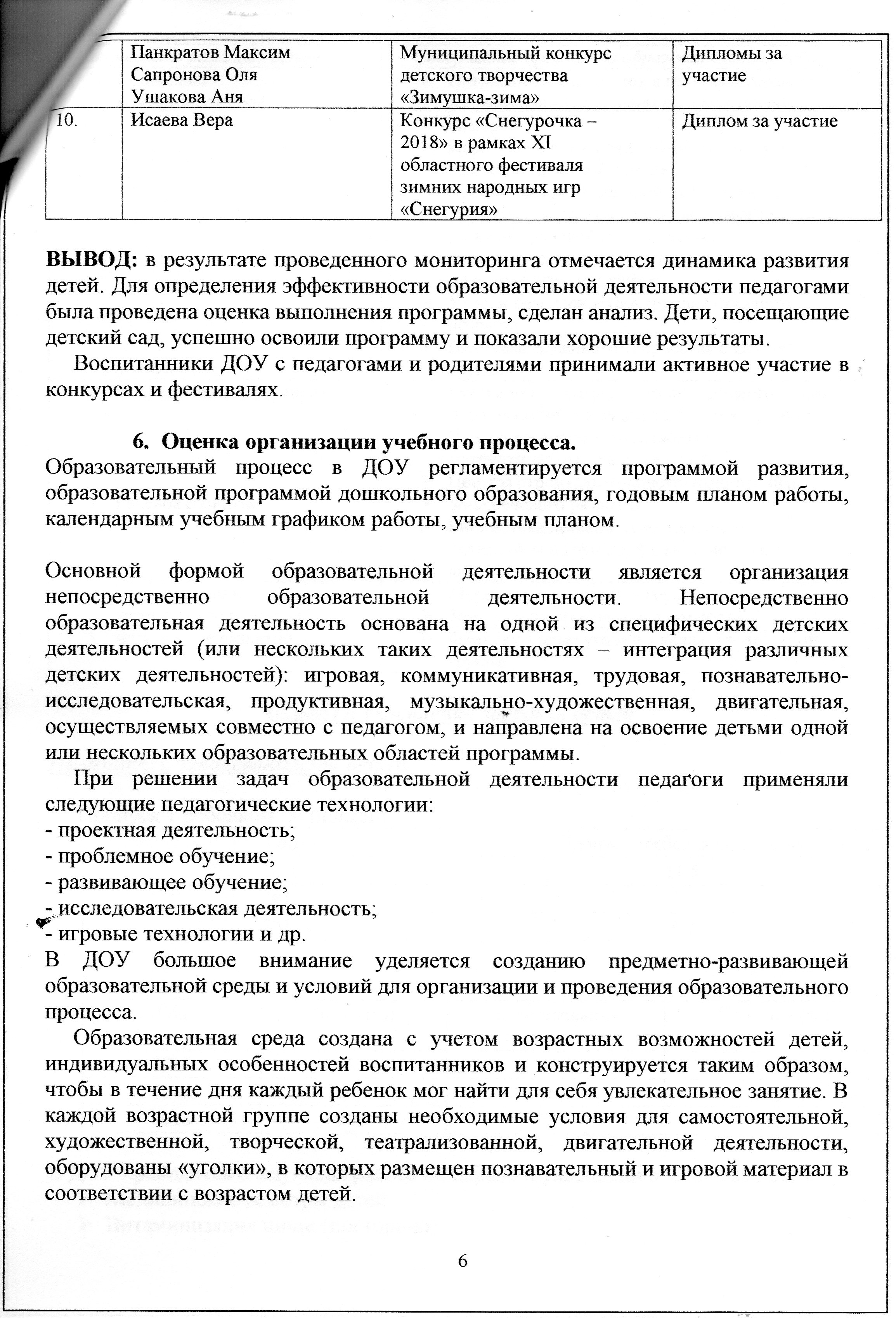 \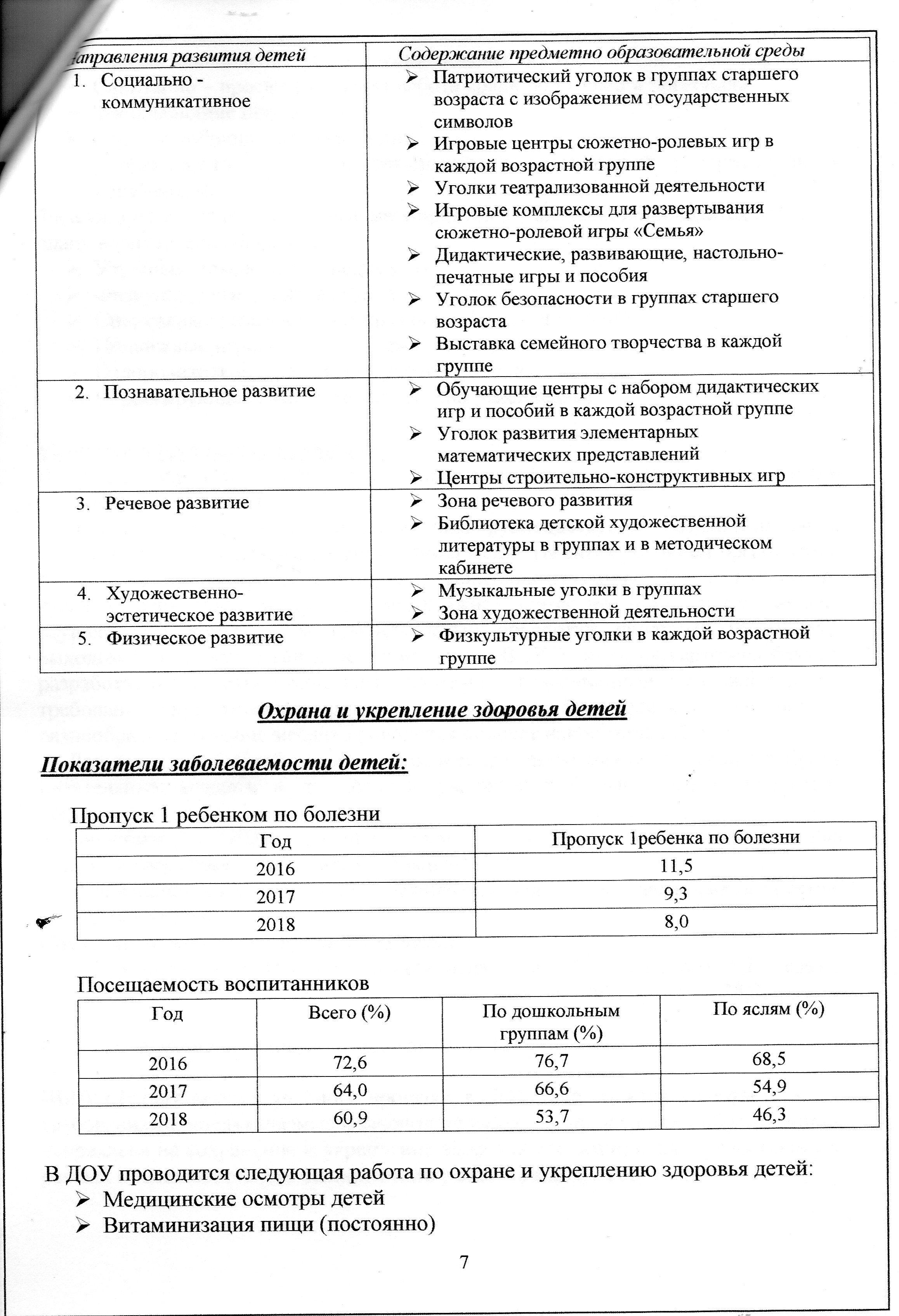 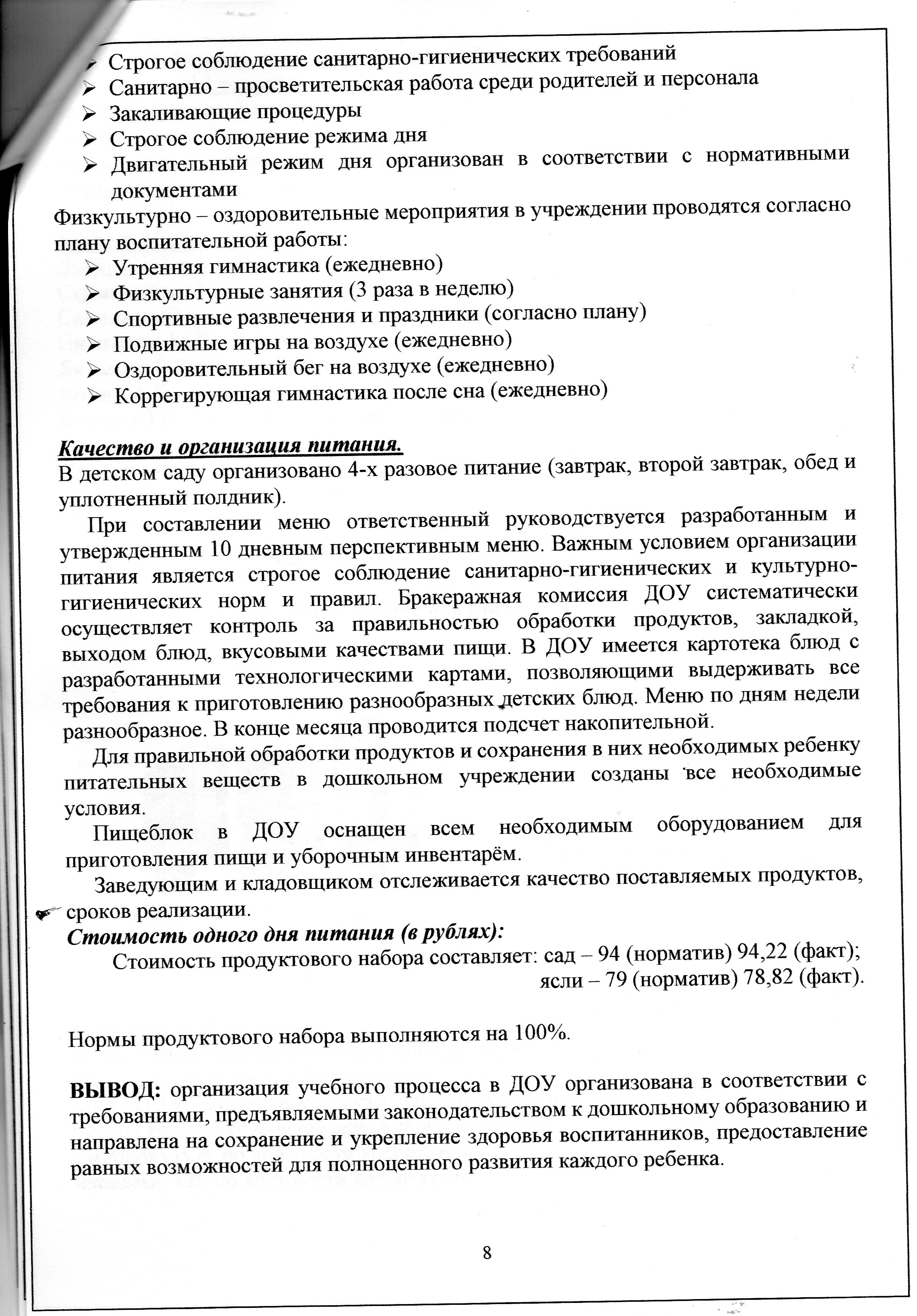 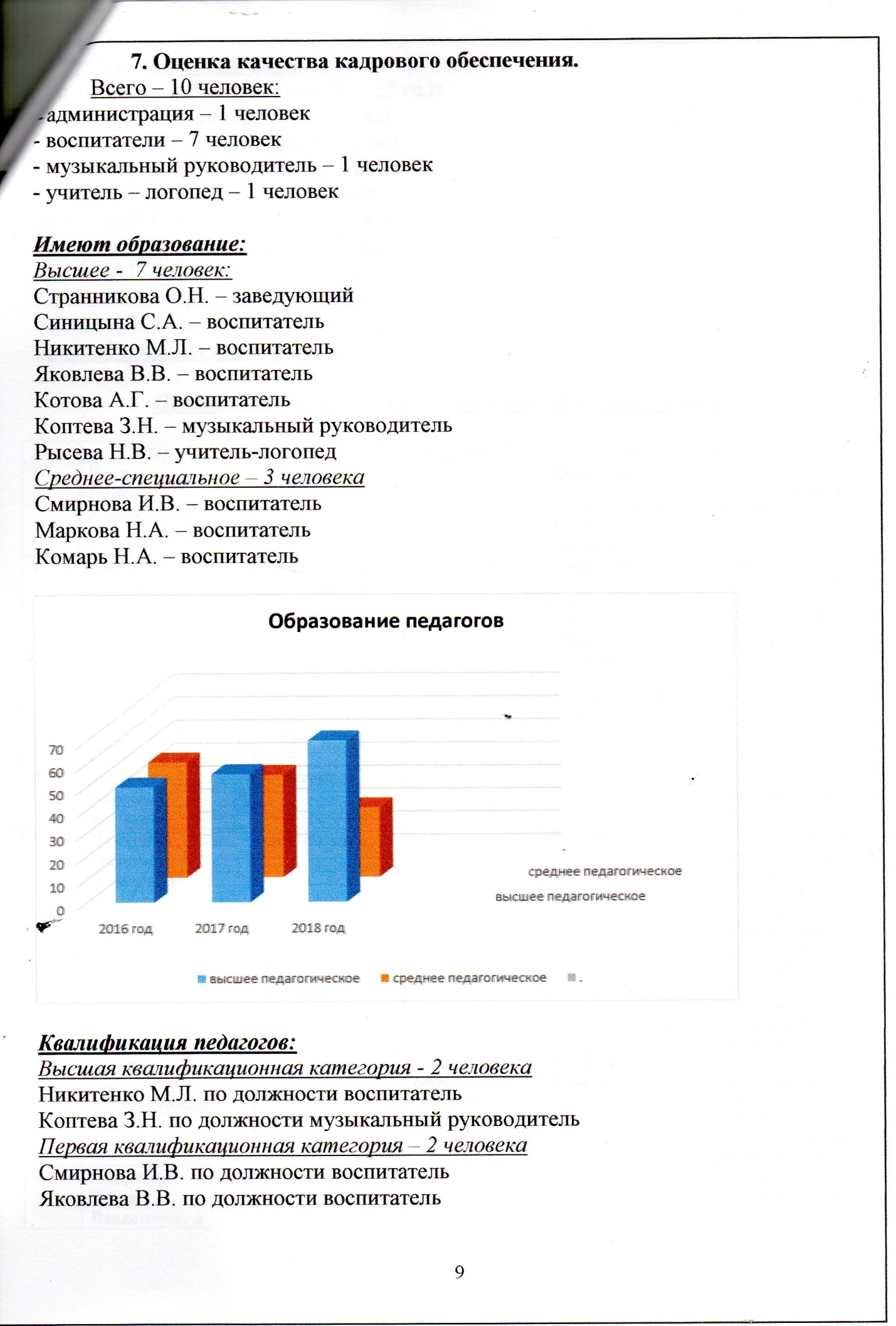 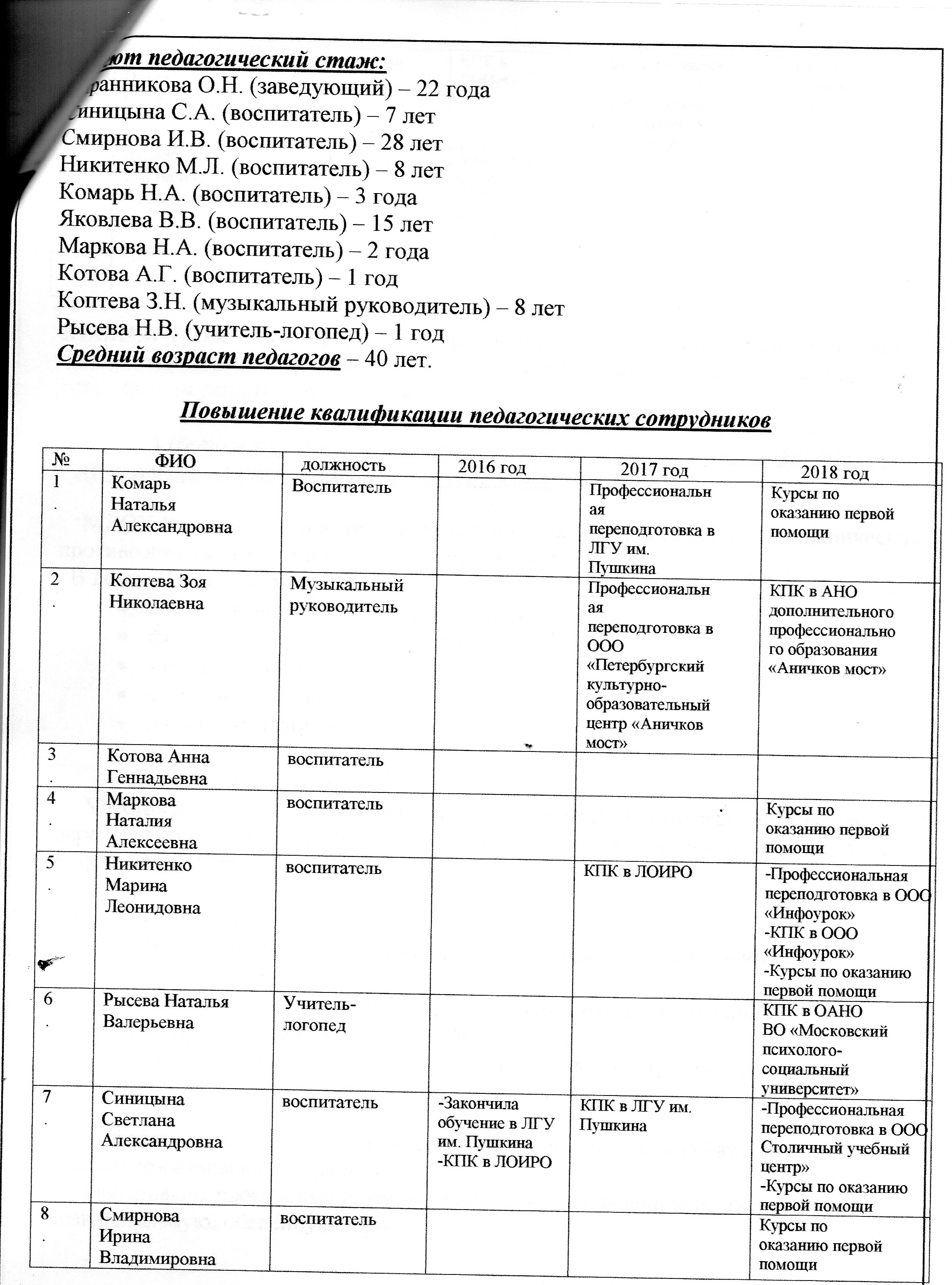 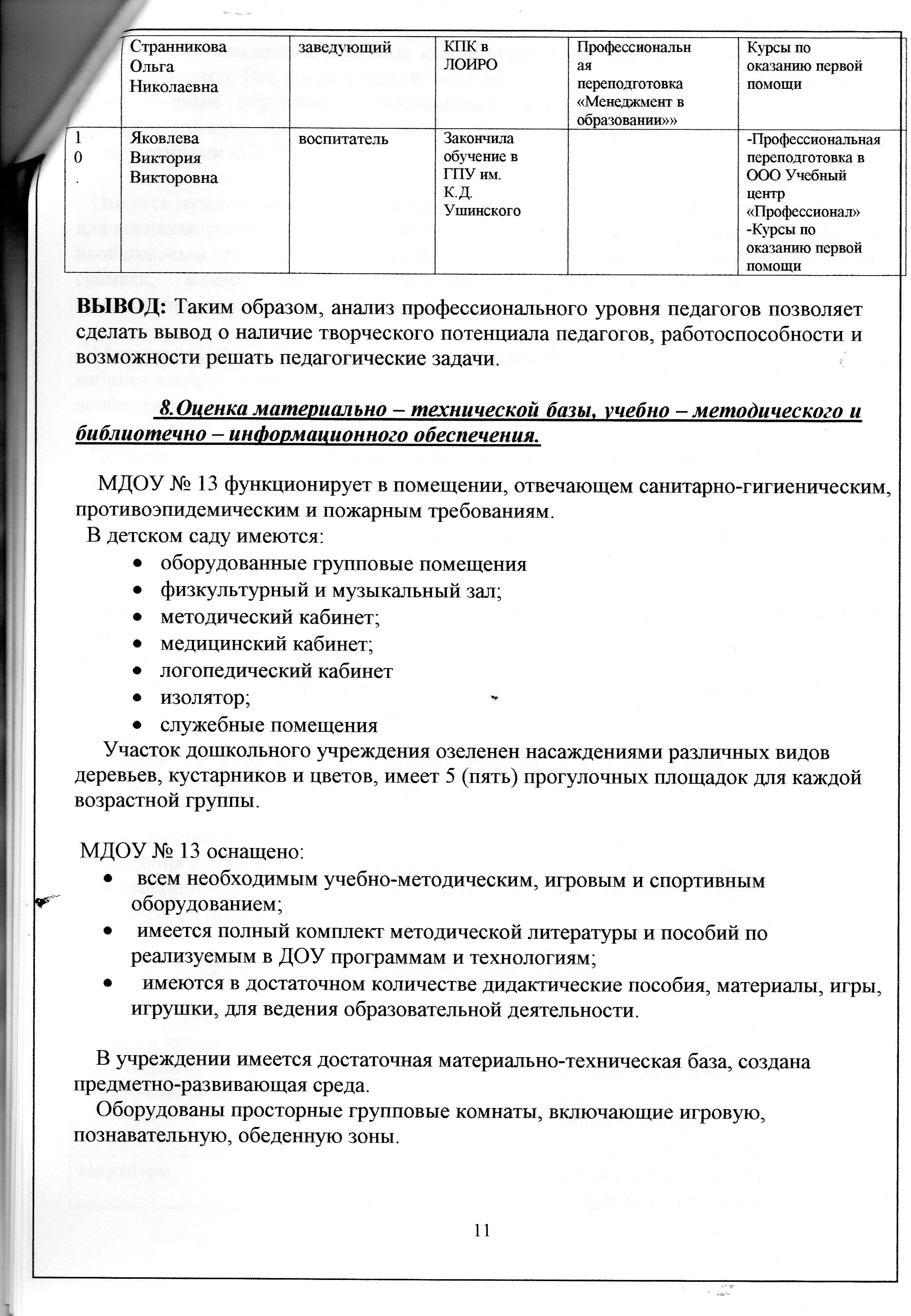 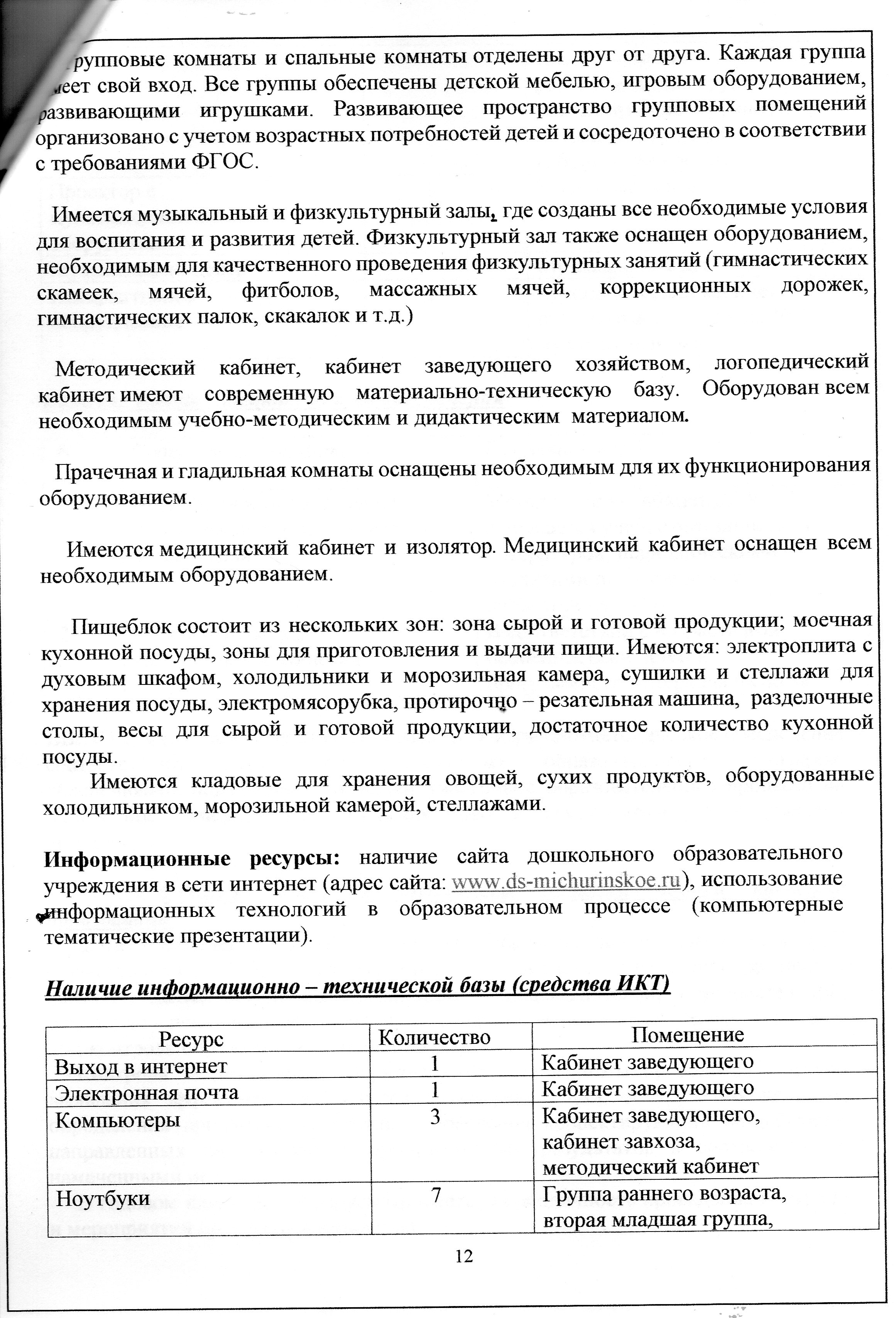 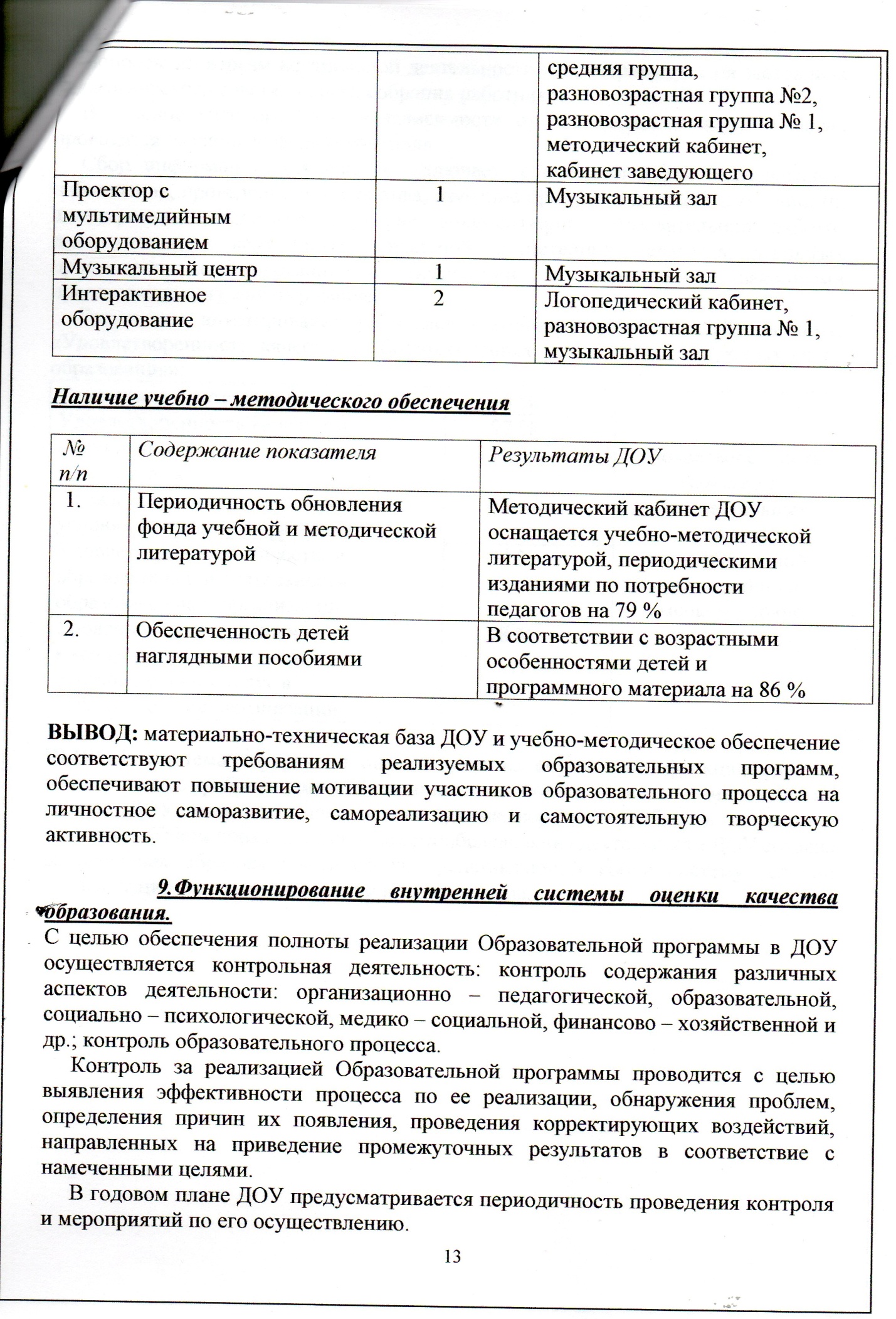 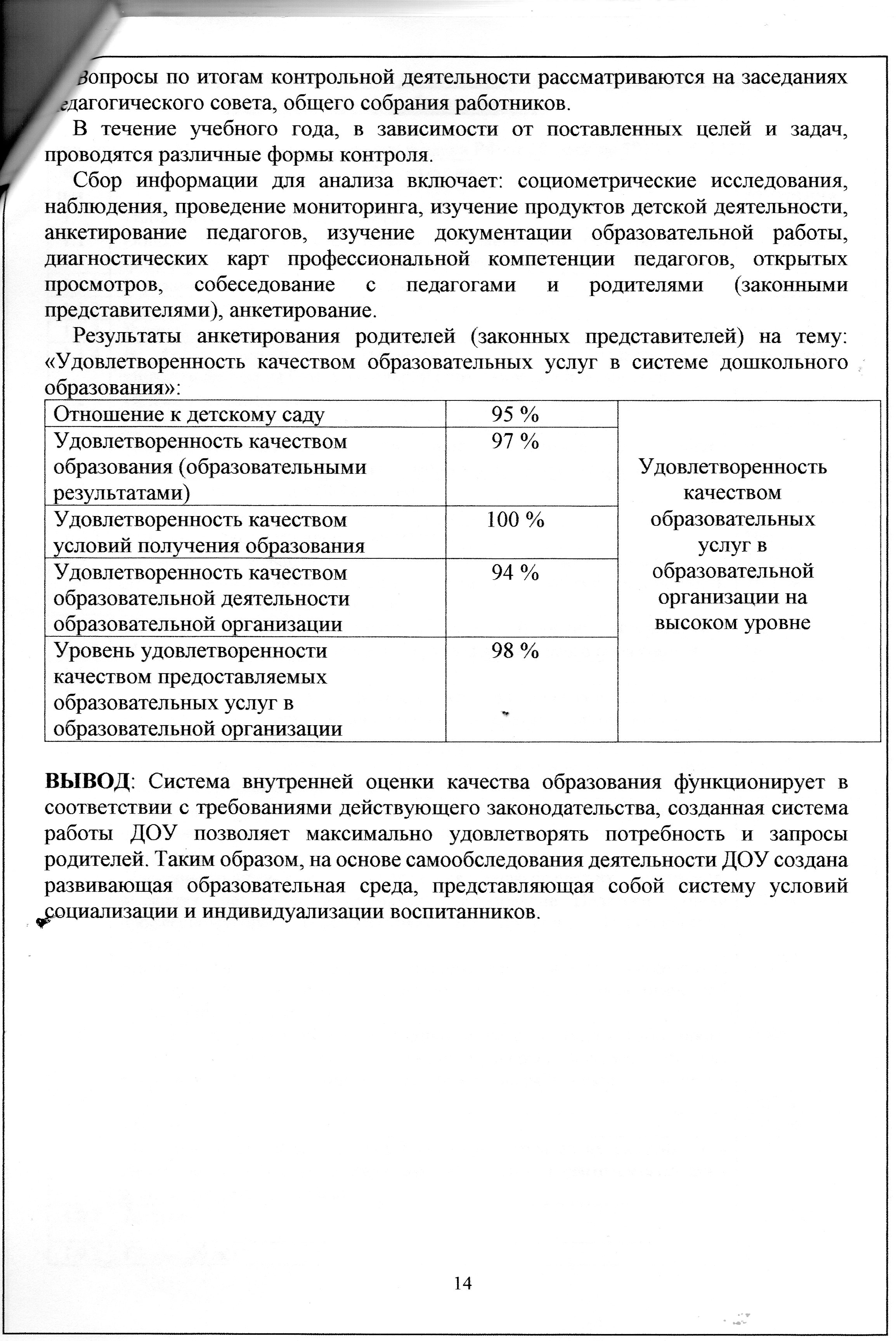 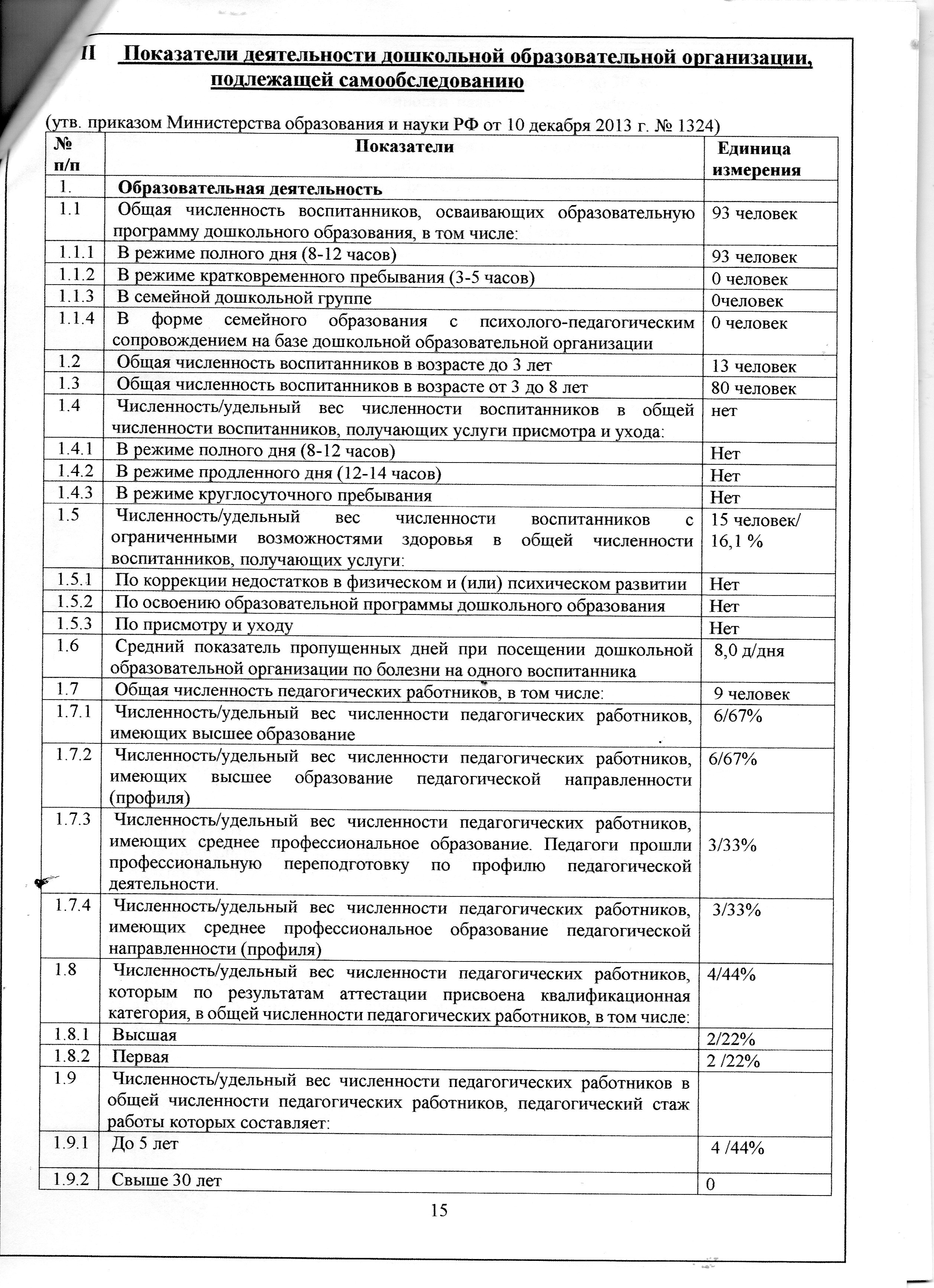 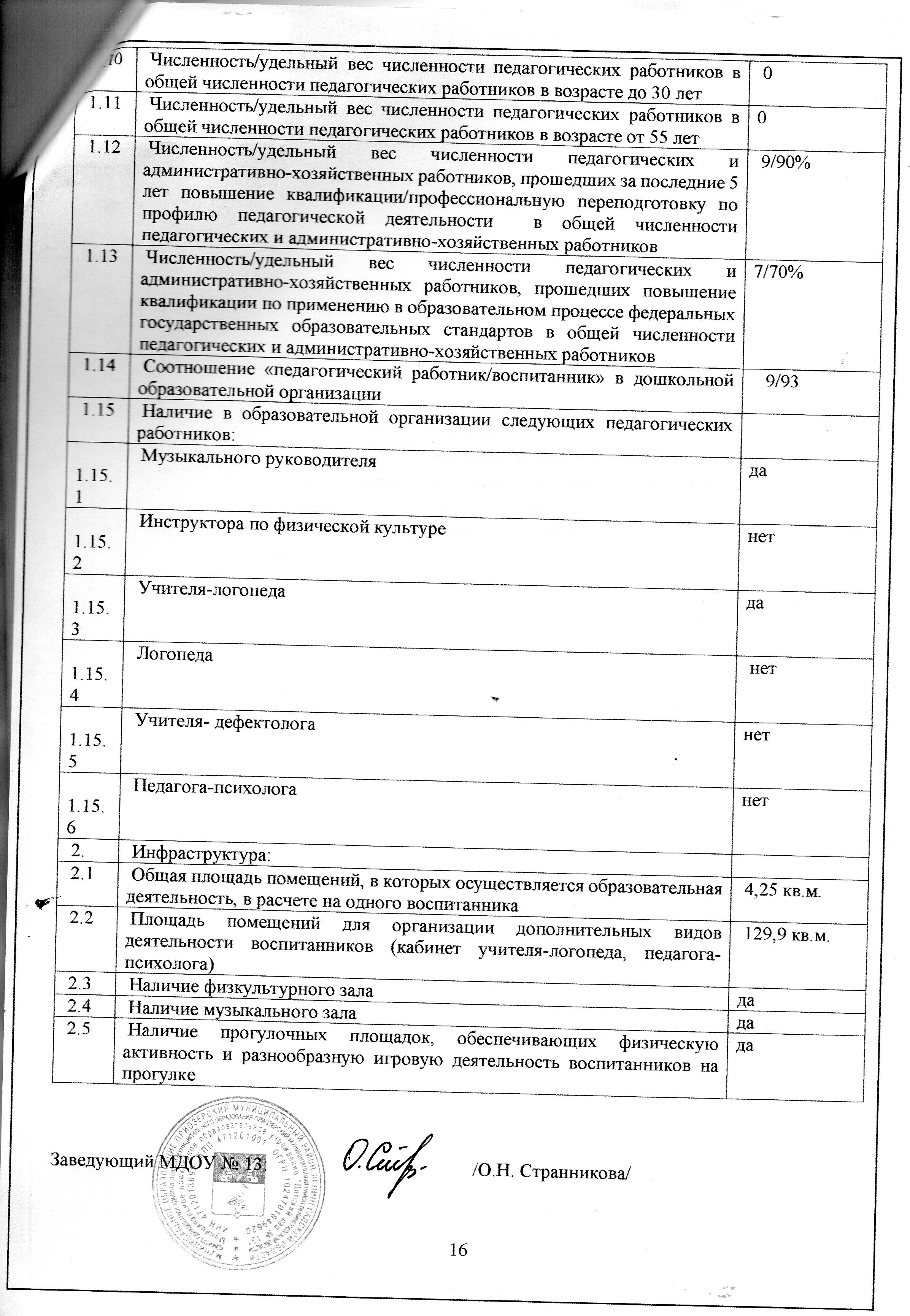 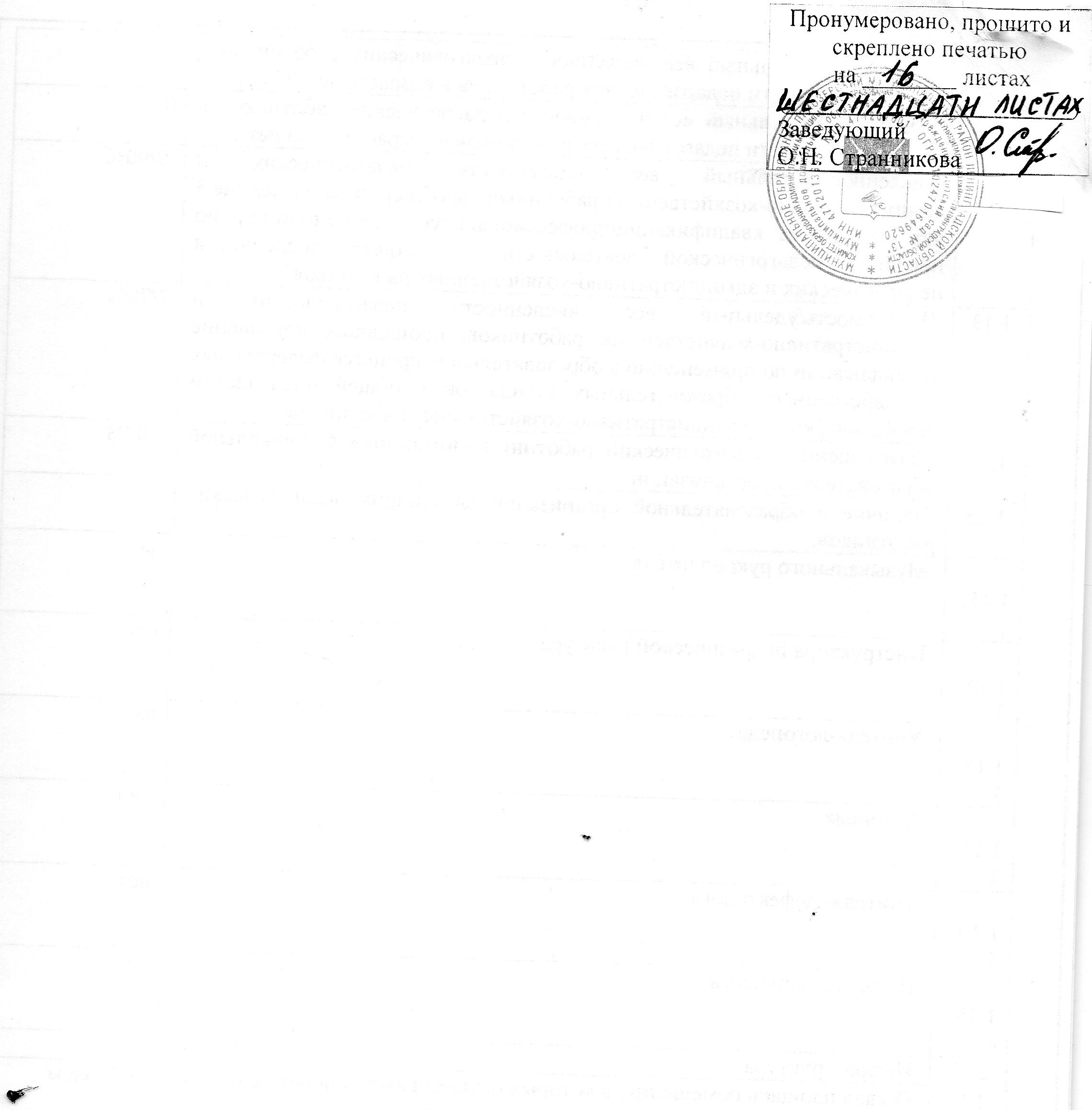 